Формирование элементарных математических представлений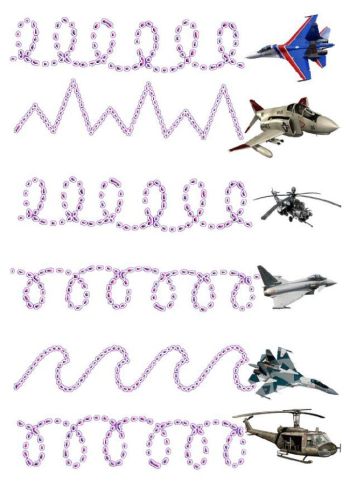 Формирование элементарных математических представлений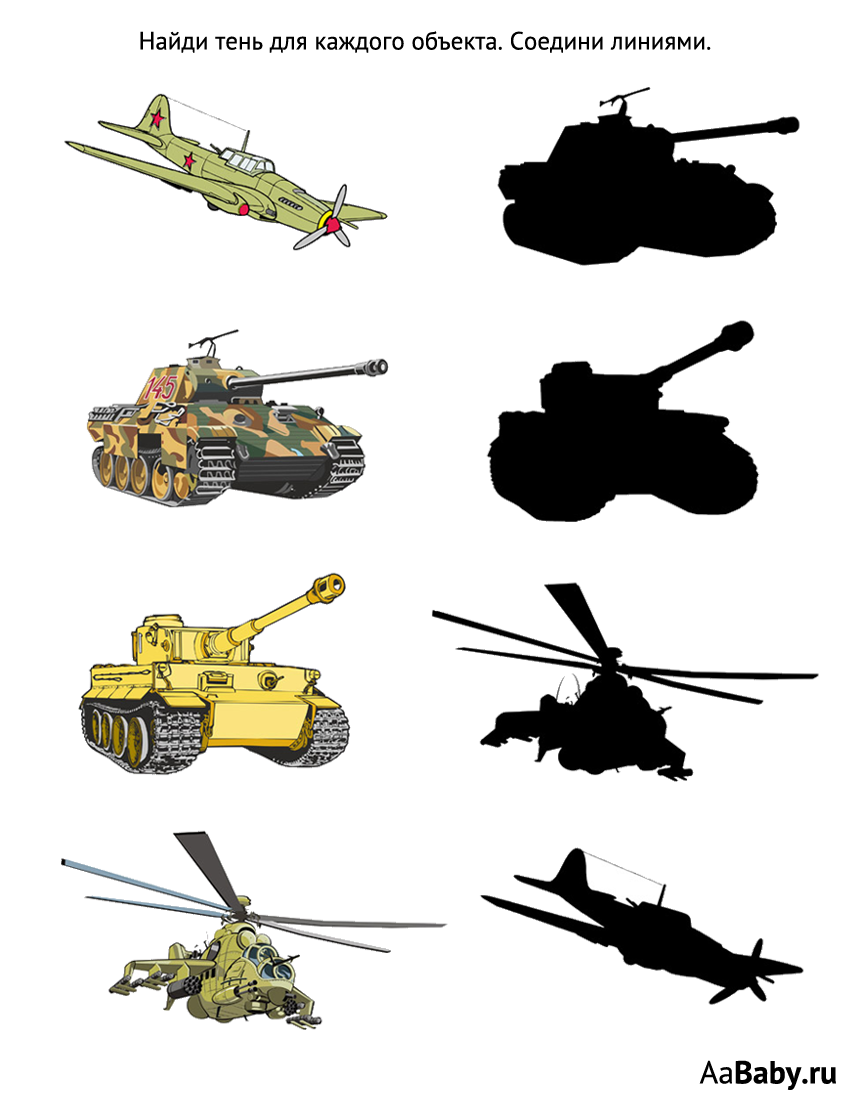 Конструктивно-модельная деятельность «Самолёт»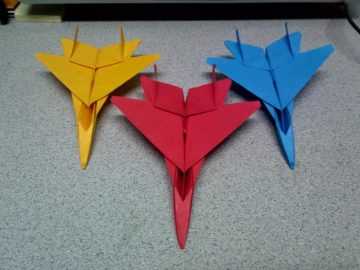      https://youtu.be/mobrAU0EgMUХудожественно-эстетическое развитие (лепка)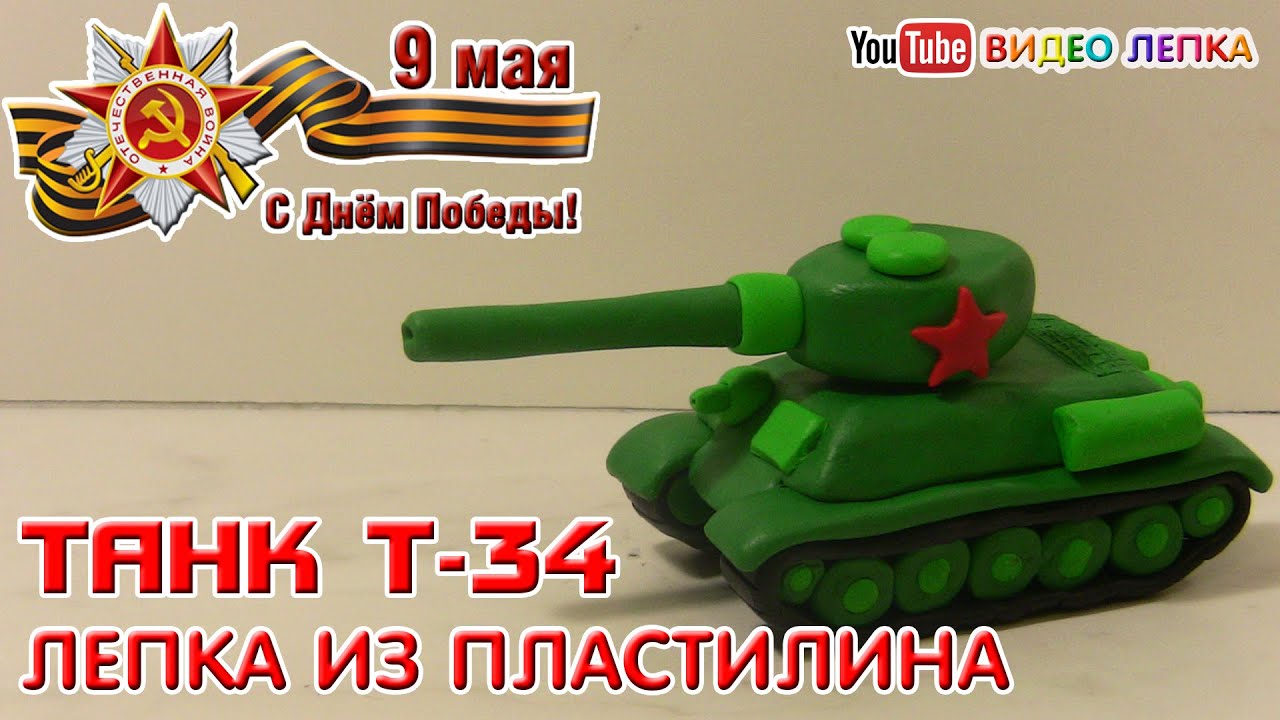 https://youtu.be/MdR-dx5FLJs